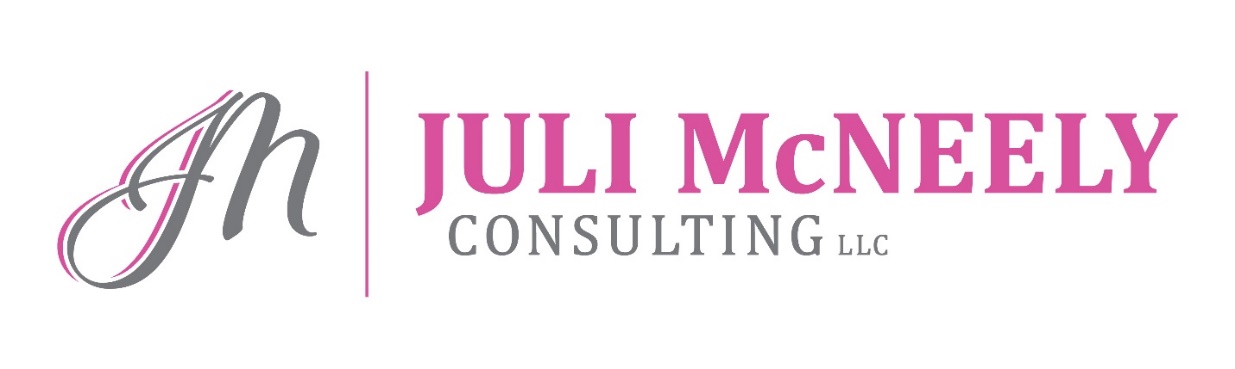 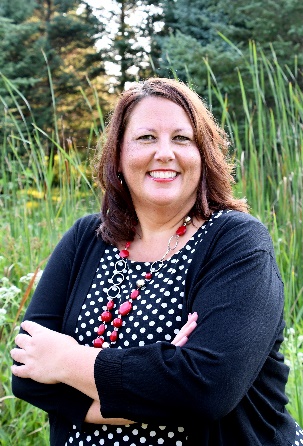 Coaching OptionsWhy hire a coach? Have you reached your fullest potential yet in your career?  What’s holding you back?  Every day we are running fast toward our future success.  Sometimes we are running so fast we forget to stop and set a strategy for optimal performance and that in itself can slow our progress greatly.  A coach can help by being a sounding board and an accountability partner on the journey.  A coach can push you and stretch you beyond where you knew you could ever go.  Individual, group or team coaching options are available. Let’s get started today!!Individual CoachingAre you ready to take the next leap into your success?  With an individual coaching program we will focus on your strategic planning, writing a business plan and tracking your progress.  We will also focus on process improvement, branding and marketing and client engagement strategies.  Hourly monthly calls via Zoom will allow us to work together for your individual success!Group CoachingDo you work so closely with some that you could use a group coaching program to enhance your ability to work together toward your combined goals? Are you part of a study group that could use some periodic coaching to move you off of status quo or business as usual? Are you ready to take the next leap together to find success?  With a group coaching program we will focus on your strategic planning, writing a business plan and tracking your progress.  We will also focus on process improvement, branding and marketing and client engagement strategies.  We will design a personalized coaching schedule that fits the group’s needs.   Strategic Team WorkshopIs your entire team on board with the firm’s success goals?  This session is designed to include the entire team and will include writing individual business plans to achieve cumulative firm results.  Having the entire team part of the strategic process can only help obtain buy in and allow the firm to reach new heights.  Consistent accountability also improves since each team member has listed their objectives for the year.  It’s time to get your entire team working together to ensure everyone wins!!Coaching Fees: Negotiated Individually